Задание для 6 класса Композиция станковаяВыполнение композиционных зарисовок групп людей с натуры и по представлению при различном освещении в интерьере и экстерьере. Формат А3 – на формате – 2-3 зарисовкиМатериал: прост.карандаш+акварель/ акварель+маркеры/ акварель+черн.ручка.13.01.21 – наброски простым карандашом на формате А320.01.21 – прорисовка деталей, выполнение в цвете, сдача готовой работы.Все этапы жду на WhatsApp 89827314763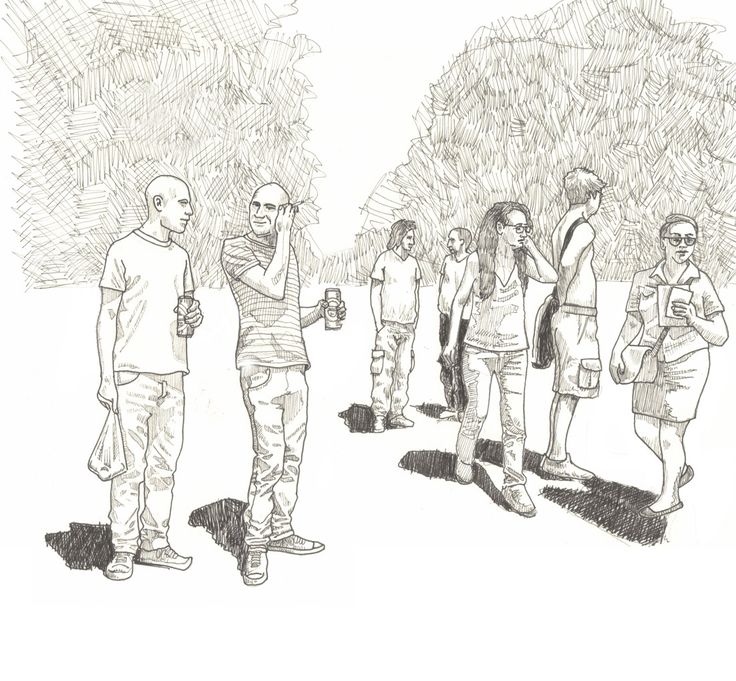 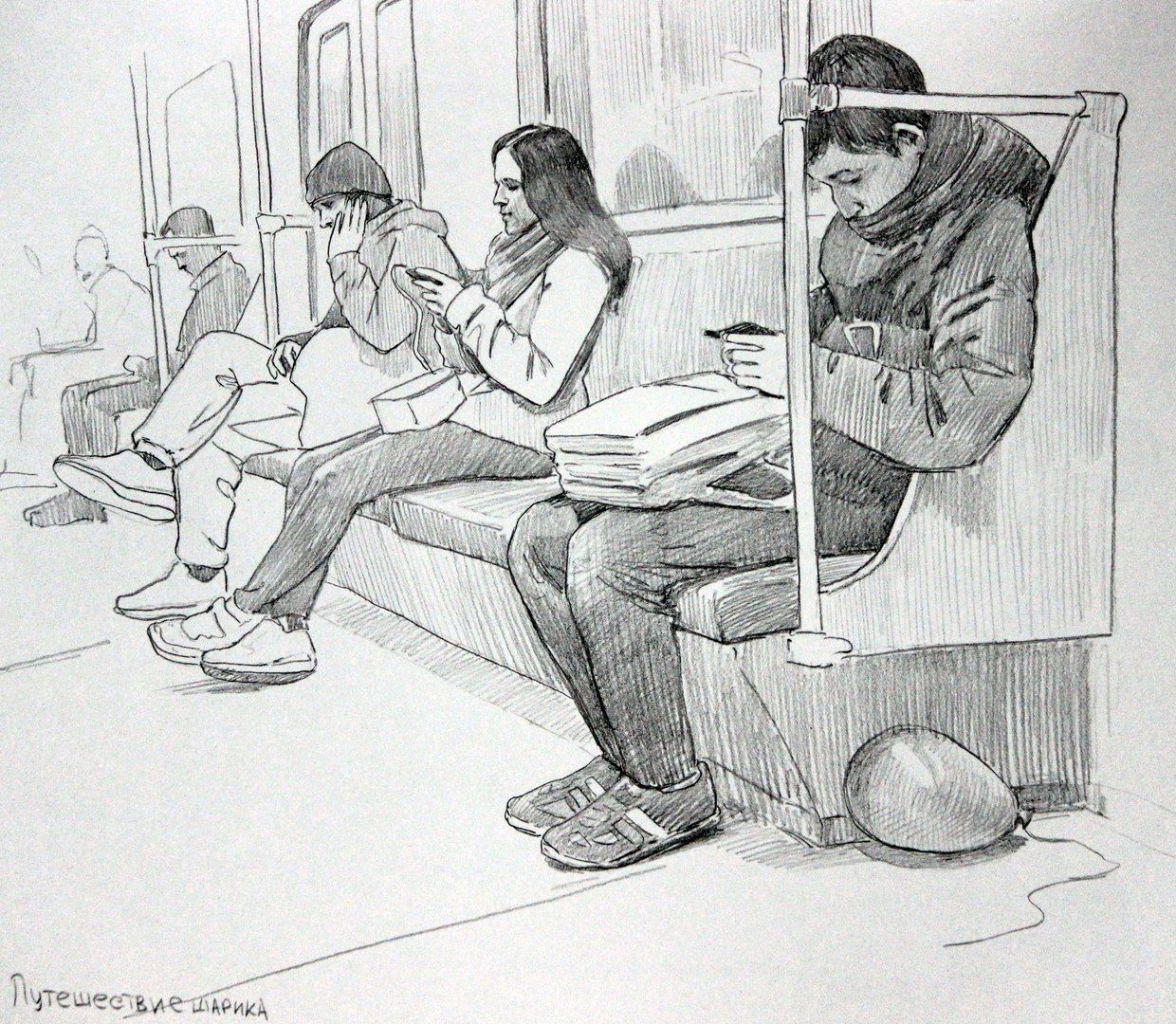 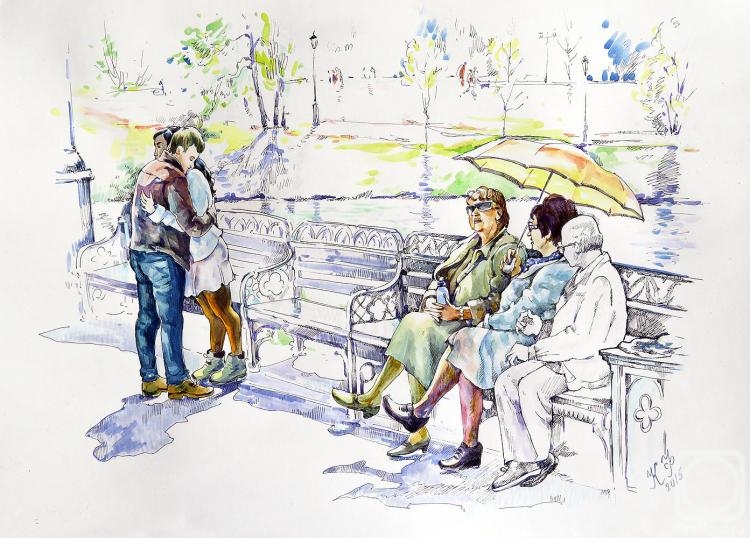 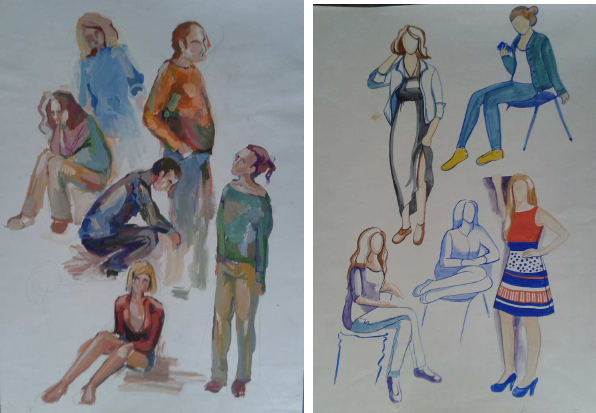 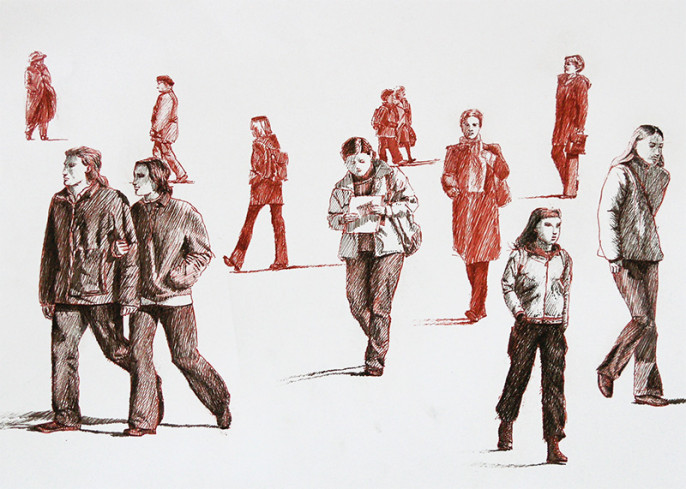 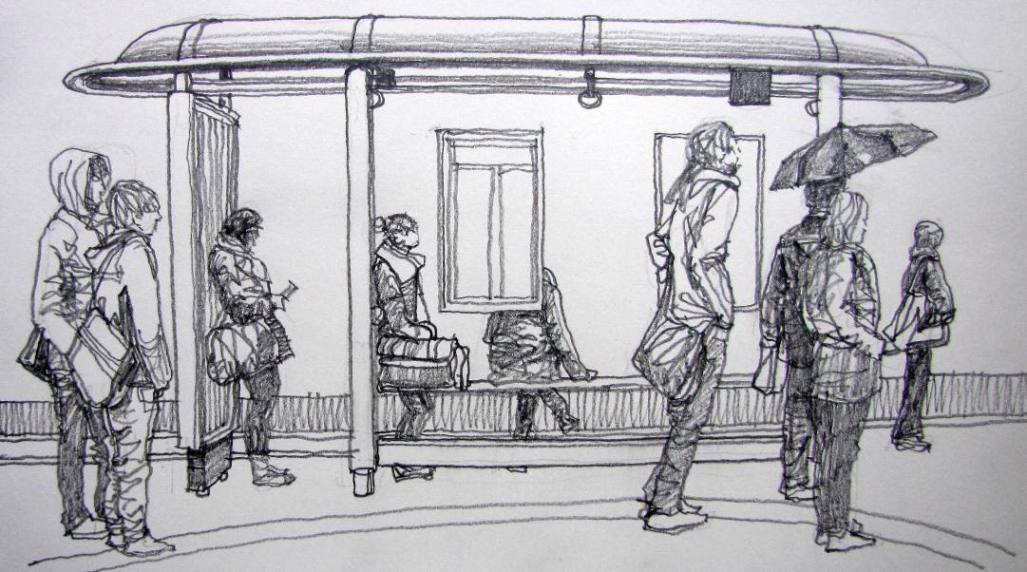 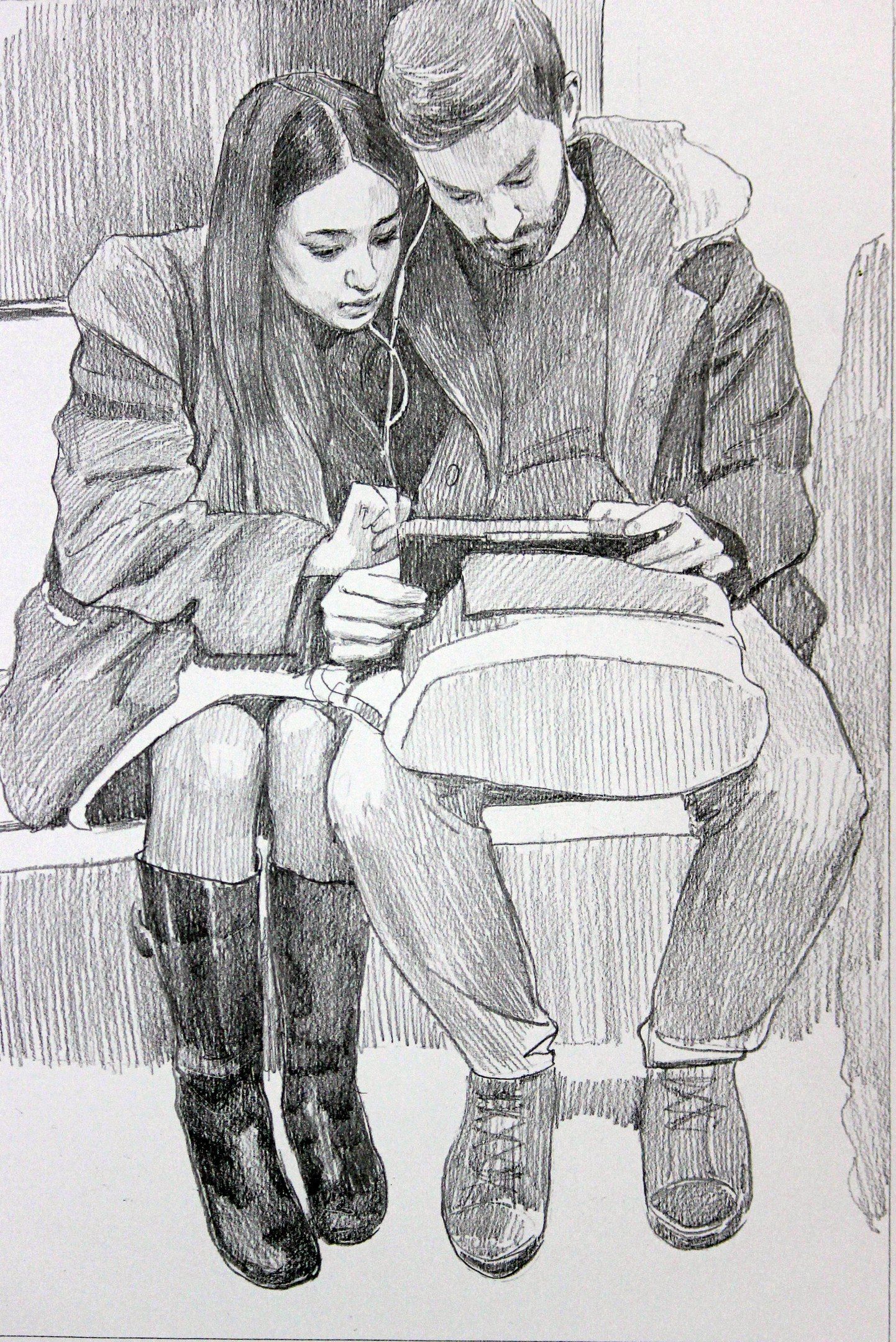 